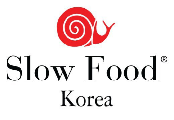 국제슬로푸드한국협회(Slow Food Korea)는 180개국이 함께하는 슬로푸드음식시민운동 (www.slowfood.com)의 한국대표부로서 좋고, 깨끗하고, 공정한 식문화 확산을 위해 활동하는 시민단체입니다.★ 후원참여방법아래 신청서를 작성하신 후, 휴대전화 카메라로 촬영 또는 스캔하여 보내주세요.1. 카카오톡전송 카카오ID :국제슬로푸드한국협회 @slowfood 2. 팩스전송 0505-116-16653. 이메일 전송 slowfoodkorea@gmail.com국제슬로푸드한국협회(Slow Food Korea)는 180개국이 함께하는 슬로푸드음식시민운동 (www.slowfood.com)의 한국대표부로서 좋고, 깨끗하고, 공정한 식문화 확산을 위해 활동하는 시민단체입니다.★ 후원참여방법아래 신청서를 작성하신 후, 휴대전화 카메라로 촬영 또는 스캔하여 보내주세요.1. 카카오톡전송 카카오ID :국제슬로푸드한국협회 @slowfood 2. 팩스전송 0505-116-16653. 이메일 전송 slowfoodkorea@gmail.com국제슬로푸드한국협회(Slow Food Korea)는 180개국이 함께하는 슬로푸드음식시민운동 (www.slowfood.com)의 한국대표부로서 좋고, 깨끗하고, 공정한 식문화 확산을 위해 활동하는 시민단체입니다.★ 후원참여방법아래 신청서를 작성하신 후, 휴대전화 카메라로 촬영 또는 스캔하여 보내주세요.1. 카카오톡전송 카카오ID :국제슬로푸드한국협회 @slowfood 2. 팩스전송 0505-116-16653. 이메일 전송 slowfoodkorea@gmail.com국제슬로푸드한국협회(Slow Food Korea)는 180개국이 함께하는 슬로푸드음식시민운동 (www.slowfood.com)의 한국대표부로서 좋고, 깨끗하고, 공정한 식문화 확산을 위해 활동하는 시민단체입니다.★ 후원참여방법아래 신청서를 작성하신 후, 휴대전화 카메라로 촬영 또는 스캔하여 보내주세요.1. 카카오톡전송 카카오ID :국제슬로푸드한국협회 @slowfood 2. 팩스전송 0505-116-16653. 이메일 전송 slowfoodkorea@gmail.com국제슬로푸드한국협회(Slow Food Korea)는 180개국이 함께하는 슬로푸드음식시민운동 (www.slowfood.com)의 한국대표부로서 좋고, 깨끗하고, 공정한 식문화 확산을 위해 활동하는 시민단체입니다.★ 후원참여방법아래 신청서를 작성하신 후, 휴대전화 카메라로 촬영 또는 스캔하여 보내주세요.1. 카카오톡전송 카카오ID :국제슬로푸드한국협회 @slowfood 2. 팩스전송 0505-116-16653. 이메일 전송 slowfoodkorea@gmail.com국제슬로푸드한국협회(Slow Food Korea)는 180개국이 함께하는 슬로푸드음식시민운동 (www.slowfood.com)의 한국대표부로서 좋고, 깨끗하고, 공정한 식문화 확산을 위해 활동하는 시민단체입니다.★ 후원참여방법아래 신청서를 작성하신 후, 휴대전화 카메라로 촬영 또는 스캔하여 보내주세요.1. 카카오톡전송 카카오ID :국제슬로푸드한국협회 @slowfood 2. 팩스전송 0505-116-16653. 이메일 전송 slowfoodkorea@gmail.com국제슬로푸드한국협회(Slow Food Korea)는 180개국이 함께하는 슬로푸드음식시민운동 (www.slowfood.com)의 한국대표부로서 좋고, 깨끗하고, 공정한 식문화 확산을 위해 활동하는 시민단체입니다.★ 후원참여방법아래 신청서를 작성하신 후, 휴대전화 카메라로 촬영 또는 스캔하여 보내주세요.1. 카카오톡전송 카카오ID :국제슬로푸드한국협회 @slowfood 2. 팩스전송 0505-116-16653. 이메일 전송 slowfoodkorea@gmail.com슬로푸드 회원가입 신청서슬로푸드 회원가입 신청서슬로푸드 회원가입 신청서슬로푸드 회원가입 신청서슬로푸드 회원가입 신청서슬로푸드 회원가입 신청서슬로푸드 회원가입 신청서슬로푸드 회원가입 신청서슬로푸드 회원가입 신청서슬로푸드 회원가입 신청서슬로푸드 회원가입 신청서슬로푸드 회원가입 신청서슬로푸드 회원가입 신청서[기본정보][기본정보][기본정보][기본정보][기본정보][기본정보][기본정보][기본정보][기본정보][기본정보][기본정보][기본정보][기본정보]＊ ＊ 성 명성 명(한 글)(한 글)＊휴대전화휴대전화＊ ＊ 성 명성 명(English)(English)＊ E-mailE-mail＊ ＊ 주소주소하시는일하시는일하시는일하시는일희망 활동 지부희망 활동 지부희망 활동 지부주민번호주민번호주민번호주민번호기부금 영수증 발급을 원하실 경우 주민등록번호를 기입해주세요.기부금 영수증 발급을 원하실 경우 주민등록번호를 기입해주세요.기부금 영수증 발급을 원하실 경우 주민등록번호를 기입해주세요.기부금 영수증 발급을 원하실 경우 주민등록번호를 기입해주세요.기부금 영수증 발급을 원하실 경우 주민등록번호를 기입해주세요.기부금 영수증 발급을 원하실 경우 주민등록번호를 기입해주세요.기부금 영수증 발급을 원하실 경우 주민등록번호를 기입해주세요.기부금 영수증 발급을 원하실 경우 주민등록번호를 기입해주세요.기부금 영수증 발급을 원하실 경우 주민등록번호를 기입해주세요.정기후원회비정기후원회비정기후원회비정기후원회비□ 월 10,000원,  □ 월 20,000원,  □ 월 50,000원,  □ 기타:(                        원)□ 월 10,000원,  □ 월 20,000원,  □ 월 50,000원,  □ 기타:(                        원)□ 월 10,000원,  □ 월 20,000원,  □ 월 50,000원,  □ 기타:(                        원)□ 월 10,000원,  □ 월 20,000원,  □ 월 50,000원,  □ 기타:(                        원)□ 월 10,000원,  □ 월 20,000원,  □ 월 50,000원,  □ 기타:(                        원)□ 월 10,000원,  □ 월 20,000원,  □ 월 50,000원,  □ 기타:(                        원)□ 월 10,000원,  □ 월 20,000원,  □ 월 50,000원,  □ 기타:(                        원)□ 월 10,000원,  □ 월 20,000원,  □ 월 50,000원,  □ 기타:(                        원)□ 월 10,000원,  □ 월 20,000원,  □ 월 50,000원,  □ 기타:(                        원)[CMS 자동이체 정보]* 후원회비는 매월 25일 자동이체 됩니다. 25일 출금되지 않을 경우 일주일 후에 재승인이 시도됩니다.[CMS 자동이체 정보]* 후원회비는 매월 25일 자동이체 됩니다. 25일 출금되지 않을 경우 일주일 후에 재승인이 시도됩니다.[CMS 자동이체 정보]* 후원회비는 매월 25일 자동이체 됩니다. 25일 출금되지 않을 경우 일주일 후에 재승인이 시도됩니다.[CMS 자동이체 정보]* 후원회비는 매월 25일 자동이체 됩니다. 25일 출금되지 않을 경우 일주일 후에 재승인이 시도됩니다.[CMS 자동이체 정보]* 후원회비는 매월 25일 자동이체 됩니다. 25일 출금되지 않을 경우 일주일 후에 재승인이 시도됩니다.[CMS 자동이체 정보]* 후원회비는 매월 25일 자동이체 됩니다. 25일 출금되지 않을 경우 일주일 후에 재승인이 시도됩니다.[CMS 자동이체 정보]* 후원회비는 매월 25일 자동이체 됩니다. 25일 출금되지 않을 경우 일주일 후에 재승인이 시도됩니다.[CMS 자동이체 정보]* 후원회비는 매월 25일 자동이체 됩니다. 25일 출금되지 않을 경우 일주일 후에 재승인이 시도됩니다.[CMS 자동이체 정보]* 후원회비는 매월 25일 자동이체 됩니다. 25일 출금되지 않을 경우 일주일 후에 재승인이 시도됩니다.[CMS 자동이체 정보]* 후원회비는 매월 25일 자동이체 됩니다. 25일 출금되지 않을 경우 일주일 후에 재승인이 시도됩니다.[CMS 자동이체 정보]* 후원회비는 매월 25일 자동이체 됩니다. 25일 출금되지 않을 경우 일주일 후에 재승인이 시도됩니다.[CMS 자동이체 정보]* 후원회비는 매월 25일 자동이체 됩니다. 25일 출금되지 않을 경우 일주일 후에 재승인이 시도됩니다.은 행 명은 행 명계 좌 번 호계 좌 번 호계 좌 번 호예금주명예금주명예금주 주민등록상 생년월일예금주 주민등록상 생년월일예금주 주민등록상 생년월일 년        월        일 년        월        일 년        월        일개인정보 수집 및 이용 동의 – 자세한 내용은 국제슬로푸드한국협회 홈페이지에 공개된 개인정보처리방법 및 CMS약관을 참조하시기 바랍니다.기부금 영수증 발급을 위한 예금주주민번호(고유식별정보)제공에 동의합니다.□ 동의함 □ 동의하지 않음- 국제슬로푸드한국협회 홈페이지에 공개된 개인정보수집항목, 이용목적, 이용 및 보유기간(개인정보처리방침)의 상세내용을 확인하였으며, 후원금 자동이체 서비스의 원활한 제공을 위해 기본정보 및 후원정보를 위탁처리기관으로 제공하는 것에 동의합니다.□ 동의함 □ 동의하지 않음※ 개인정보관리책임자 : 사무국장 손성수 (031-576-1665)본인은 국제슬로푸드한국협회 홈페이지에 공개된 개인정보처리방침 및 CMS 약관을 충분히 읽고 확인하였습니다. 이에 동의하여 위와 같이 후원회원 가입을 신청합니다.개인정보 수집 및 이용 동의 – 자세한 내용은 국제슬로푸드한국협회 홈페이지에 공개된 개인정보처리방법 및 CMS약관을 참조하시기 바랍니다.기부금 영수증 발급을 위한 예금주주민번호(고유식별정보)제공에 동의합니다.□ 동의함 □ 동의하지 않음- 국제슬로푸드한국협회 홈페이지에 공개된 개인정보수집항목, 이용목적, 이용 및 보유기간(개인정보처리방침)의 상세내용을 확인하였으며, 후원금 자동이체 서비스의 원활한 제공을 위해 기본정보 및 후원정보를 위탁처리기관으로 제공하는 것에 동의합니다.□ 동의함 □ 동의하지 않음※ 개인정보관리책임자 : 사무국장 손성수 (031-576-1665)본인은 국제슬로푸드한국협회 홈페이지에 공개된 개인정보처리방침 및 CMS 약관을 충분히 읽고 확인하였습니다. 이에 동의하여 위와 같이 후원회원 가입을 신청합니다.개인정보 수집 및 이용 동의 – 자세한 내용은 국제슬로푸드한국협회 홈페이지에 공개된 개인정보처리방법 및 CMS약관을 참조하시기 바랍니다.기부금 영수증 발급을 위한 예금주주민번호(고유식별정보)제공에 동의합니다.□ 동의함 □ 동의하지 않음- 국제슬로푸드한국협회 홈페이지에 공개된 개인정보수집항목, 이용목적, 이용 및 보유기간(개인정보처리방침)의 상세내용을 확인하였으며, 후원금 자동이체 서비스의 원활한 제공을 위해 기본정보 및 후원정보를 위탁처리기관으로 제공하는 것에 동의합니다.□ 동의함 □ 동의하지 않음※ 개인정보관리책임자 : 사무국장 손성수 (031-576-1665)본인은 국제슬로푸드한국협회 홈페이지에 공개된 개인정보처리방침 및 CMS 약관을 충분히 읽고 확인하였습니다. 이에 동의하여 위와 같이 후원회원 가입을 신청합니다.개인정보 수집 및 이용 동의 – 자세한 내용은 국제슬로푸드한국협회 홈페이지에 공개된 개인정보처리방법 및 CMS약관을 참조하시기 바랍니다.기부금 영수증 발급을 위한 예금주주민번호(고유식별정보)제공에 동의합니다.□ 동의함 □ 동의하지 않음- 국제슬로푸드한국협회 홈페이지에 공개된 개인정보수집항목, 이용목적, 이용 및 보유기간(개인정보처리방침)의 상세내용을 확인하였으며, 후원금 자동이체 서비스의 원활한 제공을 위해 기본정보 및 후원정보를 위탁처리기관으로 제공하는 것에 동의합니다.□ 동의함 □ 동의하지 않음※ 개인정보관리책임자 : 사무국장 손성수 (031-576-1665)본인은 국제슬로푸드한국협회 홈페이지에 공개된 개인정보처리방침 및 CMS 약관을 충분히 읽고 확인하였습니다. 이에 동의하여 위와 같이 후원회원 가입을 신청합니다.개인정보 수집 및 이용 동의 – 자세한 내용은 국제슬로푸드한국협회 홈페이지에 공개된 개인정보처리방법 및 CMS약관을 참조하시기 바랍니다.기부금 영수증 발급을 위한 예금주주민번호(고유식별정보)제공에 동의합니다.□ 동의함 □ 동의하지 않음- 국제슬로푸드한국협회 홈페이지에 공개된 개인정보수집항목, 이용목적, 이용 및 보유기간(개인정보처리방침)의 상세내용을 확인하였으며, 후원금 자동이체 서비스의 원활한 제공을 위해 기본정보 및 후원정보를 위탁처리기관으로 제공하는 것에 동의합니다.□ 동의함 □ 동의하지 않음※ 개인정보관리책임자 : 사무국장 손성수 (031-576-1665)본인은 국제슬로푸드한국협회 홈페이지에 공개된 개인정보처리방침 및 CMS 약관을 충분히 읽고 확인하였습니다. 이에 동의하여 위와 같이 후원회원 가입을 신청합니다.개인정보 수집 및 이용 동의 – 자세한 내용은 국제슬로푸드한국협회 홈페이지에 공개된 개인정보처리방법 및 CMS약관을 참조하시기 바랍니다.기부금 영수증 발급을 위한 예금주주민번호(고유식별정보)제공에 동의합니다.□ 동의함 □ 동의하지 않음- 국제슬로푸드한국협회 홈페이지에 공개된 개인정보수집항목, 이용목적, 이용 및 보유기간(개인정보처리방침)의 상세내용을 확인하였으며, 후원금 자동이체 서비스의 원활한 제공을 위해 기본정보 및 후원정보를 위탁처리기관으로 제공하는 것에 동의합니다.□ 동의함 □ 동의하지 않음※ 개인정보관리책임자 : 사무국장 손성수 (031-576-1665)본인은 국제슬로푸드한국협회 홈페이지에 공개된 개인정보처리방침 및 CMS 약관을 충분히 읽고 확인하였습니다. 이에 동의하여 위와 같이 후원회원 가입을 신청합니다.개인정보 수집 및 이용 동의 – 자세한 내용은 국제슬로푸드한국협회 홈페이지에 공개된 개인정보처리방법 및 CMS약관을 참조하시기 바랍니다.기부금 영수증 발급을 위한 예금주주민번호(고유식별정보)제공에 동의합니다.□ 동의함 □ 동의하지 않음- 국제슬로푸드한국협회 홈페이지에 공개된 개인정보수집항목, 이용목적, 이용 및 보유기간(개인정보처리방침)의 상세내용을 확인하였으며, 후원금 자동이체 서비스의 원활한 제공을 위해 기본정보 및 후원정보를 위탁처리기관으로 제공하는 것에 동의합니다.□ 동의함 □ 동의하지 않음※ 개인정보관리책임자 : 사무국장 손성수 (031-576-1665)본인은 국제슬로푸드한국협회 홈페이지에 공개된 개인정보처리방침 및 CMS 약관을 충분히 읽고 확인하였습니다. 이에 동의하여 위와 같이 후원회원 가입을 신청합니다.개인정보 수집 및 이용 동의 – 자세한 내용은 국제슬로푸드한국협회 홈페이지에 공개된 개인정보처리방법 및 CMS약관을 참조하시기 바랍니다.기부금 영수증 발급을 위한 예금주주민번호(고유식별정보)제공에 동의합니다.□ 동의함 □ 동의하지 않음- 국제슬로푸드한국협회 홈페이지에 공개된 개인정보수집항목, 이용목적, 이용 및 보유기간(개인정보처리방침)의 상세내용을 확인하였으며, 후원금 자동이체 서비스의 원활한 제공을 위해 기본정보 및 후원정보를 위탁처리기관으로 제공하는 것에 동의합니다.□ 동의함 □ 동의하지 않음※ 개인정보관리책임자 : 사무국장 손성수 (031-576-1665)본인은 국제슬로푸드한국협회 홈페이지에 공개된 개인정보처리방침 및 CMS 약관을 충분히 읽고 확인하였습니다. 이에 동의하여 위와 같이 후원회원 가입을 신청합니다.개인정보 수집 및 이용 동의 – 자세한 내용은 국제슬로푸드한국협회 홈페이지에 공개된 개인정보처리방법 및 CMS약관을 참조하시기 바랍니다.기부금 영수증 발급을 위한 예금주주민번호(고유식별정보)제공에 동의합니다.□ 동의함 □ 동의하지 않음- 국제슬로푸드한국협회 홈페이지에 공개된 개인정보수집항목, 이용목적, 이용 및 보유기간(개인정보처리방침)의 상세내용을 확인하였으며, 후원금 자동이체 서비스의 원활한 제공을 위해 기본정보 및 후원정보를 위탁처리기관으로 제공하는 것에 동의합니다.□ 동의함 □ 동의하지 않음※ 개인정보관리책임자 : 사무국장 손성수 (031-576-1665)본인은 국제슬로푸드한국협회 홈페이지에 공개된 개인정보처리방침 및 CMS 약관을 충분히 읽고 확인하였습니다. 이에 동의하여 위와 같이 후원회원 가입을 신청합니다.개인정보 수집 및 이용 동의 – 자세한 내용은 국제슬로푸드한국협회 홈페이지에 공개된 개인정보처리방법 및 CMS약관을 참조하시기 바랍니다.기부금 영수증 발급을 위한 예금주주민번호(고유식별정보)제공에 동의합니다.□ 동의함 □ 동의하지 않음- 국제슬로푸드한국협회 홈페이지에 공개된 개인정보수집항목, 이용목적, 이용 및 보유기간(개인정보처리방침)의 상세내용을 확인하였으며, 후원금 자동이체 서비스의 원활한 제공을 위해 기본정보 및 후원정보를 위탁처리기관으로 제공하는 것에 동의합니다.□ 동의함 □ 동의하지 않음※ 개인정보관리책임자 : 사무국장 손성수 (031-576-1665)본인은 국제슬로푸드한국협회 홈페이지에 공개된 개인정보처리방침 및 CMS 약관을 충분히 읽고 확인하였습니다. 이에 동의하여 위와 같이 후원회원 가입을 신청합니다.개인정보 수집 및 이용 동의 – 자세한 내용은 국제슬로푸드한국협회 홈페이지에 공개된 개인정보처리방법 및 CMS약관을 참조하시기 바랍니다.기부금 영수증 발급을 위한 예금주주민번호(고유식별정보)제공에 동의합니다.□ 동의함 □ 동의하지 않음- 국제슬로푸드한국협회 홈페이지에 공개된 개인정보수집항목, 이용목적, 이용 및 보유기간(개인정보처리방침)의 상세내용을 확인하였으며, 후원금 자동이체 서비스의 원활한 제공을 위해 기본정보 및 후원정보를 위탁처리기관으로 제공하는 것에 동의합니다.□ 동의함 □ 동의하지 않음※ 개인정보관리책임자 : 사무국장 손성수 (031-576-1665)본인은 국제슬로푸드한국협회 홈페이지에 공개된 개인정보처리방침 및 CMS 약관을 충분히 읽고 확인하였습니다. 이에 동의하여 위와 같이 후원회원 가입을 신청합니다.개인정보 수집 및 이용 동의 – 자세한 내용은 국제슬로푸드한국협회 홈페이지에 공개된 개인정보처리방법 및 CMS약관을 참조하시기 바랍니다.기부금 영수증 발급을 위한 예금주주민번호(고유식별정보)제공에 동의합니다.□ 동의함 □ 동의하지 않음- 국제슬로푸드한국협회 홈페이지에 공개된 개인정보수집항목, 이용목적, 이용 및 보유기간(개인정보처리방침)의 상세내용을 확인하였으며, 후원금 자동이체 서비스의 원활한 제공을 위해 기본정보 및 후원정보를 위탁처리기관으로 제공하는 것에 동의합니다.□ 동의함 □ 동의하지 않음※ 개인정보관리책임자 : 사무국장 손성수 (031-576-1665)본인은 국제슬로푸드한국협회 홈페이지에 공개된 개인정보처리방침 및 CMS 약관을 충분히 읽고 확인하였습니다. 이에 동의하여 위와 같이 후원회원 가입을 신청합니다.년      월      일년      월      일년      월      일년      월      일년      월      일년      월      일년      월      일년      월      일년      월      일년      월      일년      월      일년      월      일추천인                      추천인                      추천인                      추천인                      추천인                      추천인                      신청인:                          (서명 또는 인)신청인과 예금주가 다를 경우예금주:                          (서명 또는 인)신청인:                          (서명 또는 인)신청인과 예금주가 다를 경우예금주:                          (서명 또는 인)신청인:                          (서명 또는 인)신청인과 예금주가 다를 경우예금주:                          (서명 또는 인)신청인:                          (서명 또는 인)신청인과 예금주가 다를 경우예금주:                          (서명 또는 인)신청인:                          (서명 또는 인)신청인과 예금주가 다를 경우예금주:                          (서명 또는 인)신청인:                          (서명 또는 인)신청인과 예금주가 다를 경우예금주:                          (서명 또는 인)